USE AND MAINTENANCE MANUAL SPARE PARTS CATALOG11/01/01 23203M00preparato da UPT approvato da DITESYMBOLS IN THIS MANUAL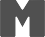 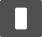 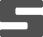 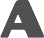 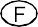 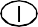 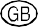 The symbols used in this manual are designed to call your attention to important aspects of the operation of the machine as well as potential hazards and dangers for persons and things.IMPORTANT ADVICEAdvice to the User about the safety:☞ N.B.: The information contained in the manual can be changed without notice.Potential damages caused in relation to the use of these instructions will not be considered because these are only indicative.Remember that the non observance of the indications reported by us might cause damage to persons or things.It is understood, that local dispositions and/or laws must be respected.WARNINGSituations of danger - no harm to persons or thingsDo not use without protective devices provided Removing or disabling protective devices on the machine is prohibited.Do not use the machine if it is not in good technical conditionThe machine must be in good working order before being used. Defects, especially those which regard the safety of the machine, must be repaired before using the machine.SAFETY PRECAUTIONSThis heading warns of an immediate danger for persons as well for things. Not following the advice can result in serious injury or death.This heading warns of situations which could result in injury for persons or damage to things.To this advice can appear a danger for persons as well as for things, for which can appear situations bringing mate- rial damage to things.These headings refer to information which will assis you in the correct use of the machine and/or accessories.SYMBOLS (for all MOSA models)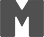 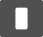 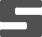 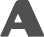 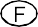 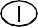 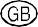 STOP - Read absolutely and be duly attentive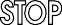 Read and pay due attention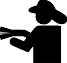 GENERAL ADVICE - If the advice is not respected damage can happen to persons or things.HIGH VOLTAGE - Attention High Voltage.There can be parts in voltage, dangerous to touch. The non observance of the advice implies life danger.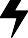      FIRE - Danger of flame or fire. If the advice is not respected fires can happen.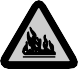 HEAT - Hot surfaces. If the advice is not respected burns or damage to things can be caused.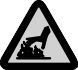 EXPLOSION - Explosive material or danger of explosion. in general. If the advice is not respected there can be explosions.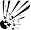 WATER - Danger of shortcircuit. If the advice is not respected fires or damage to persons can be caused.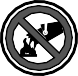 SMOKING - The cigarette can cause fire or explosion. If the advice is not respected fires or explosions can be caused.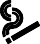 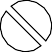 ACIDS - Danger of corrosion. If the advice is not respected the acids can cause corrosions with damage to persons or things.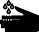 WRENCH - Use of the tools. If the advice is not respected damage can be caused to things and even to persons.PRESSION - Danger of burns caused by the expulsion of hot liquids under pressure.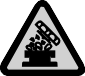 PROHIBITIONS	No harm for personsUse only with safety clothing -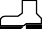 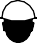 It is compulsory to use the personal protection means given in equipment.Use only with safety clothing -It is compulsory to use the personal protection means given in equipment.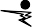 Use only with safety protections -      It is a must to use protection means suitable for the different welding works.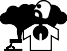 Use with only safety material -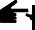 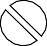 It is prohibited to use water to quench fires on the electric machines.Use only with non inserted voltage -It is prohibited to make interventions before having disinserted the voltage.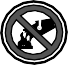 No smoking -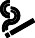 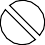 It is prohibited to smoke while filling the tank with fuel.No welding -It is forbidden to weld in rooms containing explosive gases.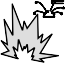 ADVICE No harm for persons and thingsUse only with safety tools, adapted to the specific use -It is advisable to use tools adapted to the various maintenance works.Use only with safety protections, specifically suitable It is advisable to use protections suitable for the different welding works.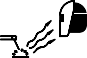 Use only with safety protections -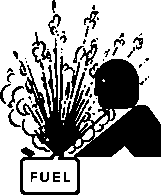 It is advisable to use protections suitable               for the different daily checking works.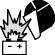 Use only with safety protections -It is advisable to use all protections while shifting the machine.Use only with safety protections -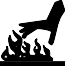 It is advisable to use protections suitable for the different daily checking works.and/or of maintenance.ACCES FORBIDDEN to non authorizad peaple.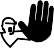 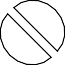 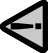 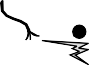 The installation and the general advice concerning the operations, are finalized to the correct use of the machine, in the place where it is used as generator group and/or welder.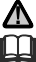 ☞ FIRST AID. In case the operator shold be sprayed by accident, from corrosive liquids a/o hot toxic gas or whatever event which may cause serious injuries or death, predispose the first aid in accordance withthe ruling labour accident standards or of local instructions.☞ FIRE PREVENTION. In case the working zone,for whatsoever cause goes on fire with flames liable to cause severe wounds or death, follow the first aid as described by the ruling norms or local ones.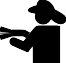 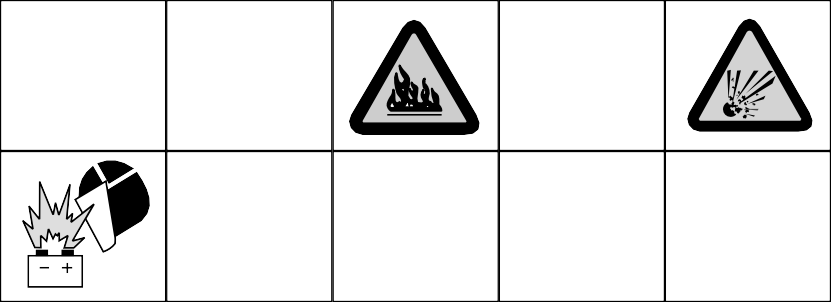 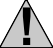 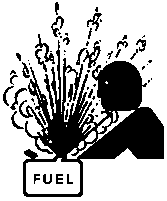 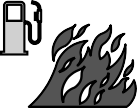 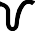 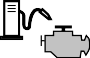 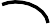 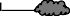 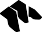 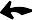 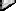 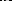 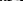 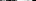 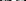 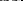 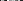 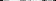 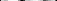 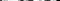 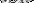 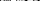 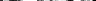 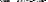 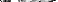 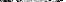 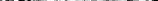 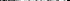 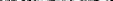 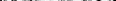 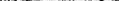 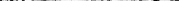 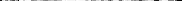 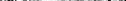 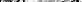 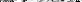 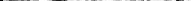 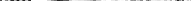 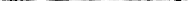 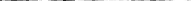 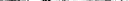 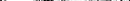 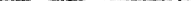 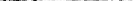 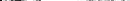 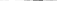 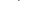 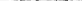 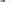 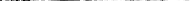 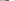 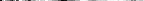 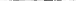 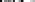 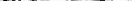 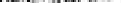 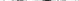 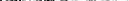 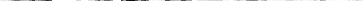 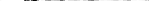 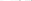 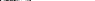 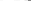 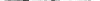 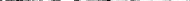 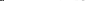 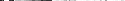 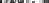 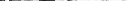 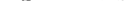 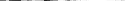 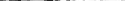 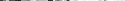 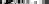 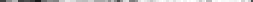 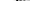 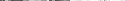 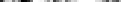 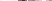 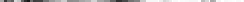 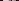 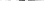 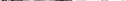 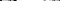 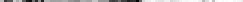 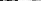 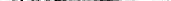 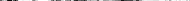 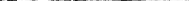 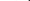 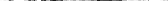 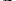 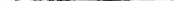 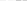 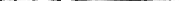 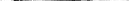 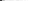 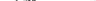 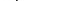 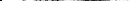 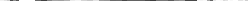 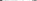 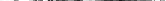 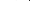 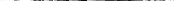 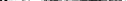 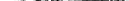 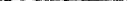 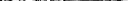 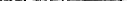 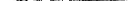 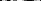 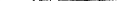 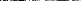 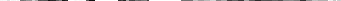 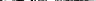 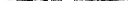 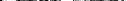 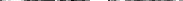 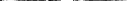 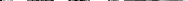 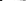 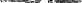 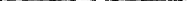 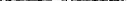 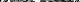 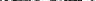 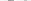 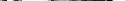 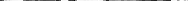 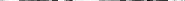 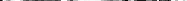 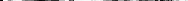 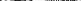 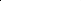 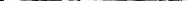 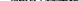 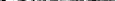 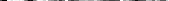 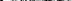 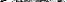 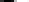 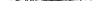 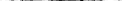 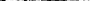 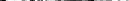 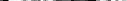 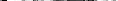 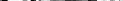 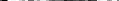 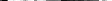 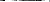 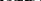 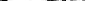 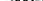 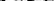 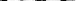 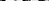 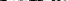 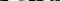 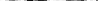 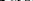 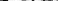 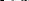 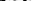 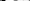 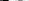 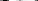 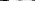 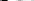 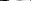 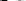 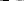 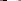 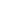 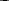 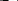 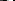 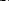 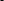 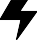 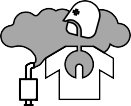 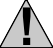 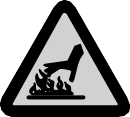 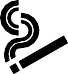 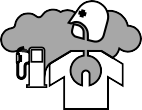 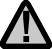 INSTALLATION AND ADVICE BEFORE USEThe operator of the welder is responsible for the security of the people who work with the welder and for those in the vicinity.The security measures must satisfy the rules and regulations for engine driven welders. The information given below is in addition to the local security norms.Estimate possible electromagnetic problems in the work area taking into account the following indications.Telephonic wirings and/or of communication, check wirings and so on, in the immediate vicinity.Radio and television receptors and transmettors.Computer and other checking devices.Critical devices for safety and/or for industrial checks.Peapol who, for instance, use pace-maker, hearing-aid for deaf or something and else.Devices used for rating and measuring.The immunity of other devices in the operation area of the welder. Make sure that other used devices are compatible. If it is the case, provide other additional measures of protection.The daily duration of the welding time.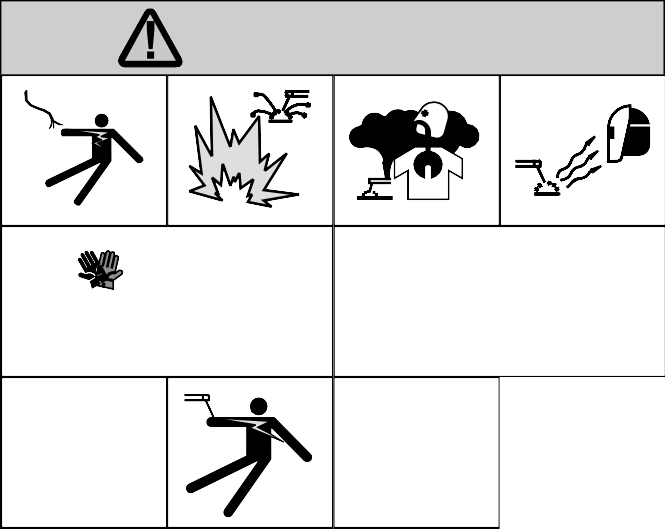 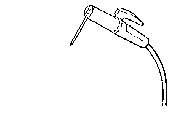 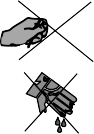 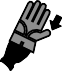 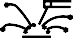 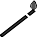 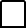 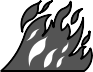 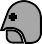 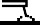 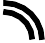 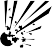 Make sure that the area is safe before starting any welding operation.➠Do not touch any bare wires, leads or contacts as they may be live and there is danger of electric shock which can cause death or serious burns. The electrode and welding cables, etc. are live when the unit isoperating.➠Do not touch any electrical parts or the electrode while standing in water or with wet hands, feet or clothes.➠Insulate yourself from the work surface while welding. Use carpets or other insulating materials to avoidphysical contact with the work surface and the floor.➠Always wear dry, insulating glovers, without holes, and body protection.➠Do not wind cables around the body.➠Use ear protections if the noise level is high.➠Keep flamable material away from the welding area.➠Do not weld on containers which contain flamable material.➠Do not weld near refuelling areas.➠Do not weld on easily flamable surfaces.➠Do not use the welder to defrost (thaw) pipes.➠Remove the electrode from the electrode holder, when not welding.➠Avoid inhaling fumes by providing a ventilation system or, if not possible, use an approved air breather.➠Do not work in closed areas where there is no fresh air flow.➠Protect face and eyes (protective mask with suitable dark lens and side screens), ears and body (non-flamable protective clothers).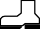 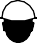 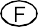 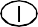 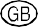 INSTALLATION AND ADVICE BEFORE USEGASOLINE ENGINESUse in open space, air swept or vent exhaust gases, which contain the deathly carbone oxyde, far from the work area.DIESEL ENGINESUse in open space, air swept or vent exhaust gases far from the work area.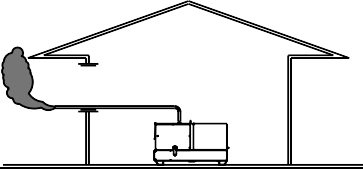 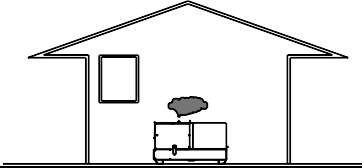 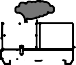 POSITIONPlace the machine on a level surface at a distance of at least 1,5 m from buildings or other plants.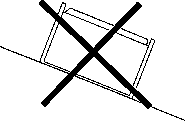 Maximum leaning of the machine (in case of dislevel)Check that the air gets changed completely and the hot air sent out does not come back inside the set so as to cause a dangerous increase of the temperature.☞ Make sure that the machine does not move during the work: block it possibly with tools and/or devices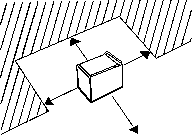 made to this purpose.MOVES OF THE MACHINE☞ At any move check that the engine is off, that there are no connections with cables which impede themoves.PLACE OF THE MACHINE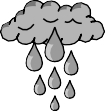 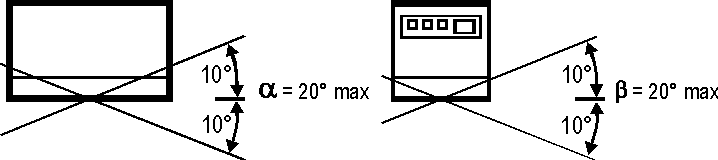 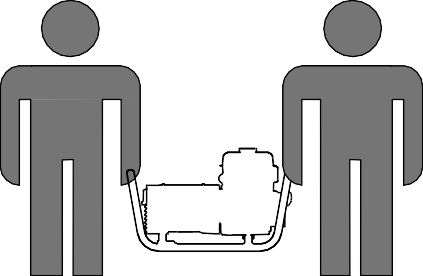 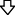 In case you should transport or move the machine, keep to the instructions as per the figures.Make the transportation when the machine has no petrol in its tank, no oil in the engine and and electrolyte in the battery.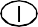 Be sure that the lifting devices are: correctly mounted, adequate for the weight of the machine with it’s packaging, and conform to local rules and regulations.Only authorized persons involved in the transport of the machine should be in the area of movement.DO NOT LOAD OTHER PARTS WHICH CAN MODIFY WEIGHT AND BARICENTER POSITION.IT IS STRICTLY FORBIDDEN TO DRAG THE MACHINE MANUALLY OR TOW IT BY ANY VEHICLE (model with noCTM accessory).If you did not keep to the instructions, you could damage the structure of the machine.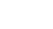 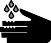 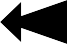 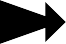 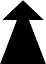 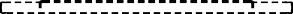 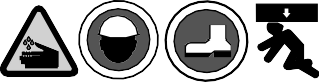 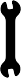 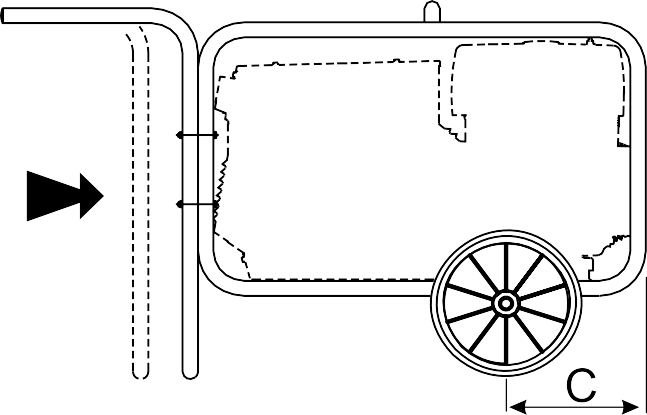 Note: Lift the machine and assemble the parts as shown in the drawing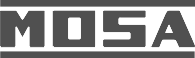 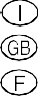 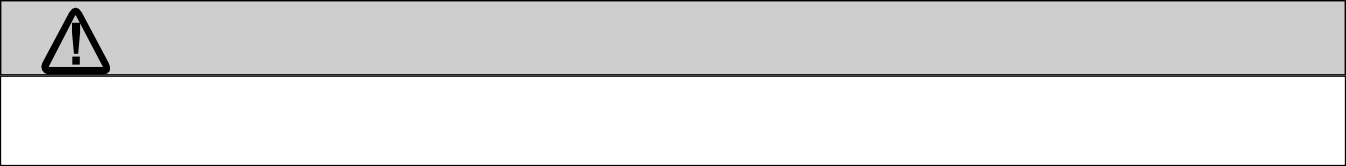 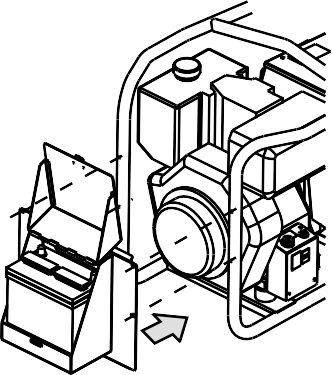 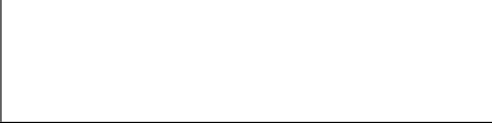 CTM 6/2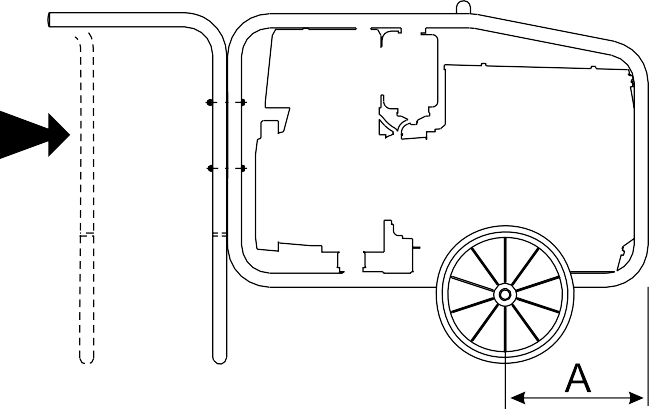 PB1 PB2 PB3CTM 6/6UK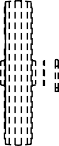 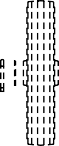 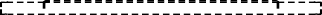 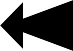 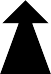 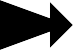 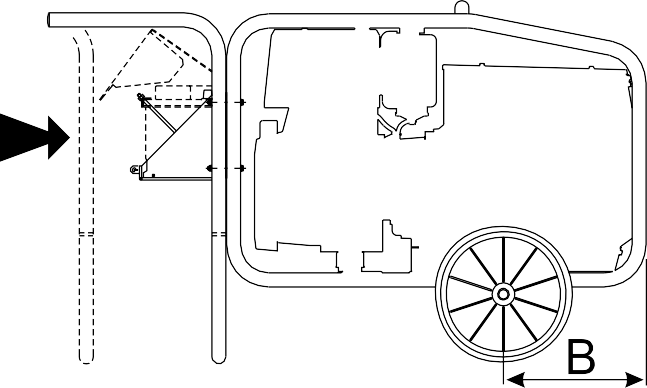 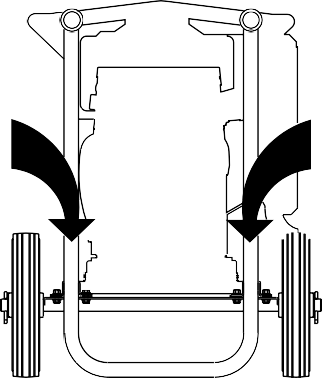 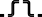 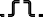 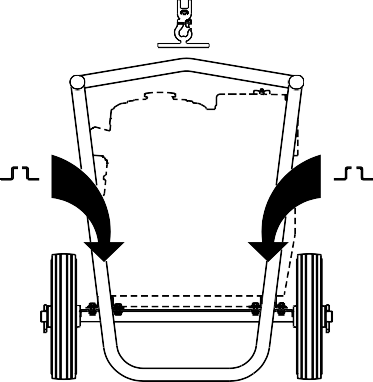 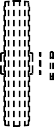 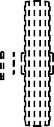 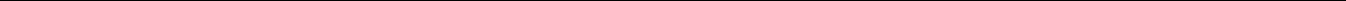 CTM 200BATTERY WITHOUT MAINTENANCE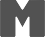 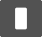 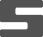 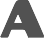 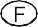 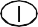 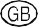 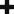 Connect the cable + (positive) to the pole + (positive) of the battery (after having taken away the protection), by properly tightening the clamp.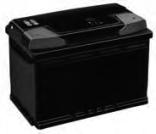 Check the state of the battery from the colour of the warning light which is in the upper part.Green colour: battery OKBlack colour: battery to be rechargedWhite colour: battery to be replacedDO NOT OPEN THE BATTERY.LUBRICANT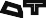 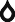 Check the level of the engine oil using the (appropriate oil dipstick: the level should be between the minimum and maximum marks.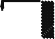 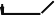 lf necessary, add more oil through the appropriate inletFill the air filter using the same oil up to the level indicated on the filter (machine with oil bath air filter).OIL RECOMMENDEDMOSA advises to choose AGIP for the type of oil.Please keep to the label put on the engine for the recommended products.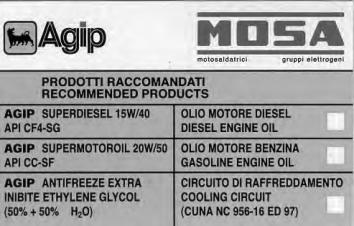 ☞ NOTE: before starting and switching off, see instructions in the engine owner’s manual herewith attached.FUELCheck the level of fuel in the tank and, if necessary, add more standard gasoline of any type you can buy (e.g. 84-96 ON).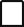 If during the filling of the tank some gasoline is accidentally spilled around the engine chassis, clean it immediately before starting up the engine.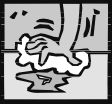 ENGINE WITH OIL ALERT DEVICEThe OIL ALERT device will stop the engine in case of no oil or insufficient amount of oil in the engine.In case one tries to start the engine with oil below the minimum level, the warning light (when assembled) will light and the device will not allow starting.    CLEANING OF DRY AIR FILTER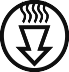 See page M43.GROUND CONNECTION☞ lt is obligatory to connect the ground connection point (12) by means of a sureefficient cable (please follow the installation local rules and/or regulations in force) in order to integrate or ensure the working of various electric protection devices referring to the several distribution systems TN.The unit can be started only when the above operations have been correctly performed.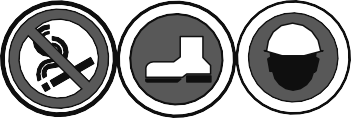 Check daily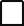 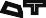 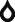 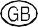 ENGINES WITH ELECTRIC STARTIlnsert the electric protection device (D-Z2-N2) lever towards above and, where mounted, check the isolation monitor (A3) see page M37 -Check the battery connection with the respective terminals (+) (-).Open the gosoline cock; use the starter if the engíne is cold and the temperature is low.Pull the rope hard and fast. Pull it all the way out. Use two hands if necessary.    Then returning it slowly.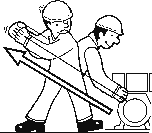 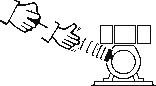 Once the engine is started, with the starter off, let it turn for a few minutes before drawing the load.Accelerate the machine by means of the right lever (16), when it is assembled.EMERGENCY START(wlth rope)In the versions with electric start, in case of need, it is possible to start the engine with the rope.START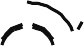 Introduce the key (Q1), turn it clockwise completely, leaving it as soon as the engine starts and/or the push button (32) (models without key) leaving it as soon as the engine starts.☞ NB.: for safety reason the key must be kept by qualified personel.Once the engine is started, with the starter off, let it turn for a few minutes before drawing the load.Accelerate the machine by means of the right lever (16), when it is assembled.ENGINE WITH NO ELECTRIC STARTlnsert the electric protection device (D-Z2-N2) lever towards above and, where mounted, check the isolation monitor (A3) see page M37-Open the gasoline cock; use the starter if the engine is cold and the temperature is low.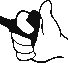 Hold the starting handle firmly.☞ Before stopping the engine it is compulsory to effect the following operations:stop to draw three/single-phase current from the auxiliary sockets.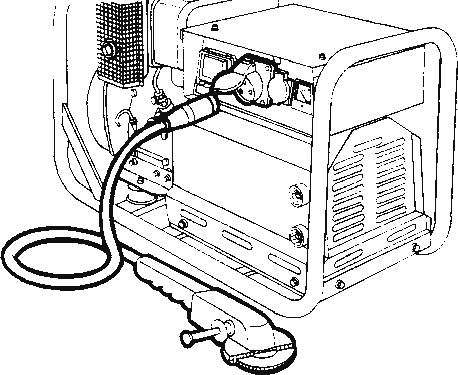 stop to draw power from the welding sockets (only for TS models).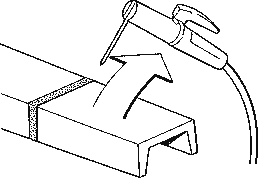 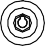 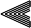 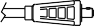 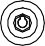 ENGINES WITH ELECTRIC START☞ Make sure that the machine is not under load.Wait for a few minutes to allow the engine to cool down, anyway follow the instructions contained in the engine manual.Shut the gasoline cock.OFF ON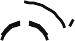 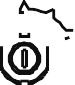 STARTTake out the key (Q1), turning it counter clockwise (when assembled) or pressing the stop button (32) until the engine stops.☞ NB.: for safety reason the key must be kept by qualified personel.ENGINES WITHOUT ELECTRIC START☞ Make sure that the machine is not under load.Wait for a few mìnutes to allow the engine to cool down, take however into consideration the prescriptions given in the engine use manual.Shut the gasoline cock.Set the engine switch (32) to the OFF position.TS 200 BS	GE 6000 BS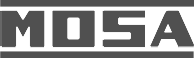 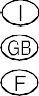 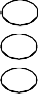 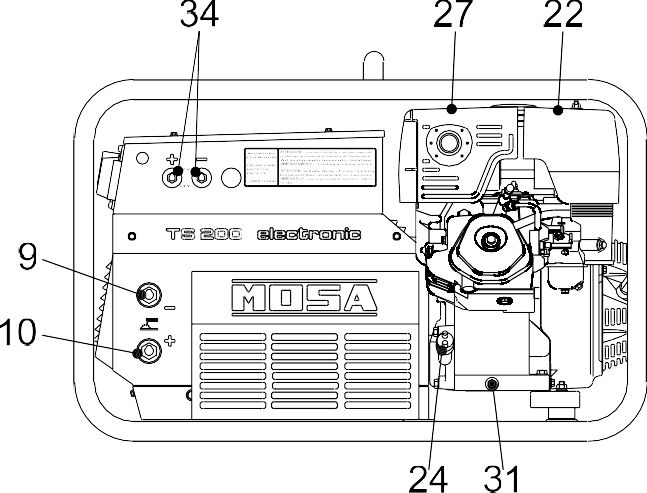 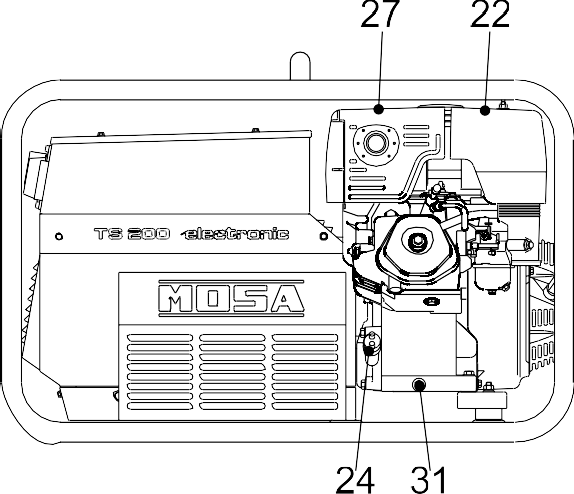 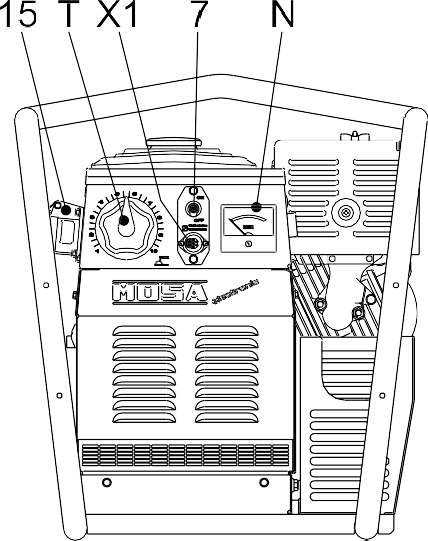 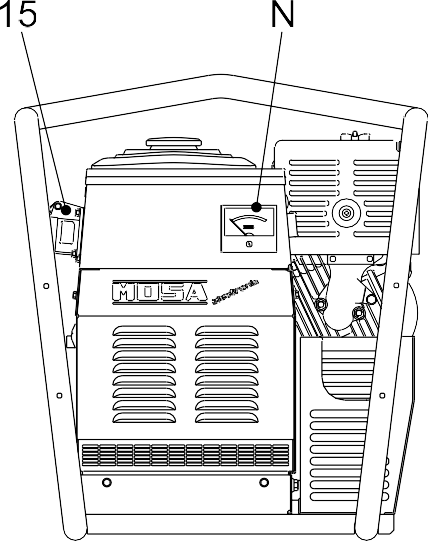 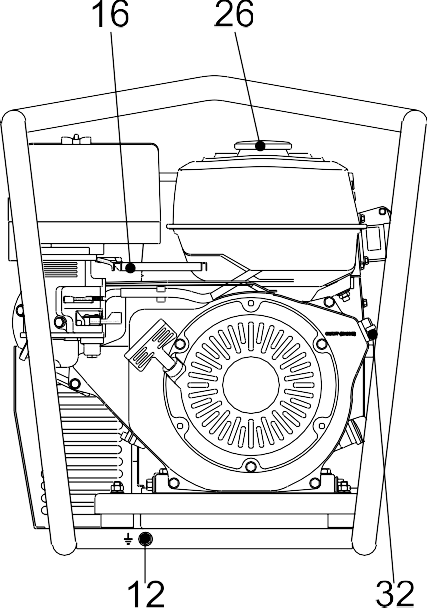 This symbol (Norm EN 60974-1 security standards for arc welders ) signifies that the welder can be used in areas with increased risk of electrical shock.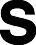 Check at the beginning of any work the electric parameters and/or the control placed on the front.Make sure that the ground connection (12) is efficent (keep to installation local rules and/or to national laws), in order to integrate or ensure the working of varius electric protection devices referring to the several distribution system TT/TN/IT, operation unnecessary for machine with isometer.Fully insert the welding cable plugs into the corresponding sockets (“only gauging”, 9+/10-) turnning them clockwise to lock them in position.MACHINES WITH E.V. PROTECTIONAccelerate the engine at max. with the accelerator lever (16).See page M 39.MACHINE WITH E.P.2 PROTECTION (B2)Accelerate the engine at max. with the accelerator lever (16) (when assebled).See page M 39MACHINE WITH E.P.1 PROTECTION (D1)See page M 39.1REMOTE CONTROL TC…See page M 38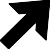 WELDING CURRENT REGULATORPosition welding current adjusting knob (T) in correspondance of the chasen current value, so as to obtain the necessary amperage, taking into acount the diameter and the type of the electrode.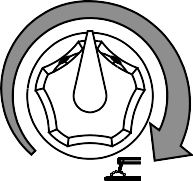 For technical data see page M52ONLY GOUGING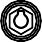 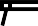 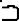 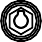 PUSH AND TWIST☞	Make sure that the ground clamp ,whose cable must be connected to the + or - terminal,depending on the type of electrode, makes a good connection and is near to the welding position.Pay attention to the two polarities of the welding circuit, which must not come in electric contact between themselves.When using the welder for air arc gouging connect the ground lead to the - socket and the gouging lead to the socket marked "only gouging" (if present).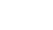 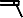 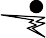 MACHINE WITH REDUCTION SCALE SWITCH"CC/CV" MODELS100%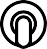 XXX AmaxFor small electrodes (up to Ø 3.25-130A and 4-200A) it is recommended to use the reduction scale switch (I3) allowing a more accurate regulation of the welding current (lever position at 130 A and/or 200A).These models can be used withCC electrodes or for TIG welding by selecting the CC (constant current) mode, and with solid wire (MIG, MAG)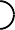 CV or flux cored wire selecting the CV (constant voltage) mode. The mode of operation is selected by a switch on theWhen using electrodes of a diameter greater than3.25 and/or 4 set the welding scale knob to 100% and/or max. position.The arc regulator (T) functions equally between both positions (100%-130A and/or 200A).Protection fuse (when assembled):the fuse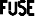 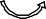 front panel.MACHINE WITH ARC CONTROL OR SELECTOR "ARC FORCE"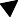 Set the welding arc using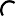 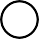 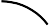 protects the electronic welding PCB in case the remote control is short circuited.MACHINE WITH O.C.V.ARC CONTROL	1CONTROLLO ARCO	29	38	47	6	5adjuster knob (6) so as to abtain, for the chosen current value, the best arc characteristic according to the electrode type and to the work to be performed.lt permits to choose, according to the work to beOn machines with an Arc Force65V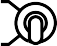 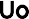 75Vdone and/or the electrode type used, the best O.C.V.ONOFF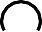 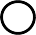 selector, the same result can be obtained by turning the selector "ON" or "OFF". When switched "ON" a baseMACHINE WITH POLARITY INVERTERlt permits to have at the electrode holder the positive or negative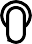 ARC FORCEcurrent is applied to the welding current output acting as a sort of "automatic" arc forcing that does not need to be regulated.Polarityswitchpolarity of the welding diode bridge. It is used above all in the first runFor technical data see page M52with cellulosic electrodes to lower the bath temperature and so doing ease up the welding on pipes of small thicknessMACHINE WITH BASIC CURRENT "BC"Positioning the switch on „ON“, is obtained a lowON OFF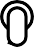 voltage welding current which keeps, always, the lit arc necessary for some types of cellulosic electrodes or when a high penetration is wanted.For electrodes of basic or rutile type,☞ At the end of every welding process and/or work, proceed with all the use operations ininverted sense.To stop the machine see pages M 22-27.position the switch on "OFF", the welding current will always remain constant.ENGINE STARTERKeep to the advice indicated page M 21, 26 -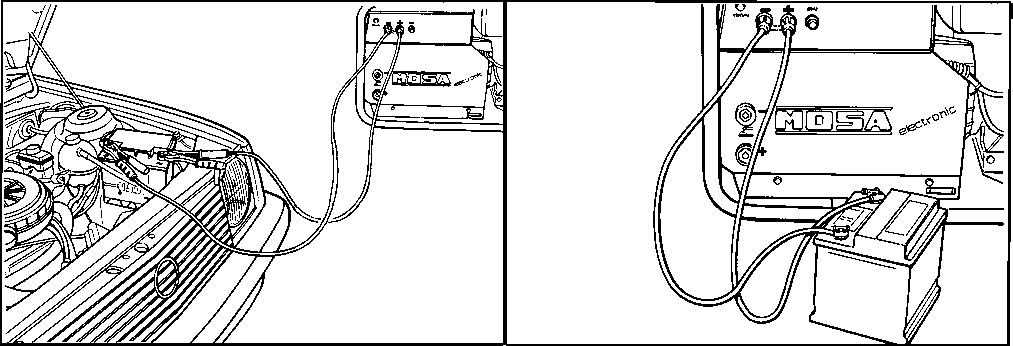 Connect the machine with the battery taps (12V or 24V) of the machine engine of which must be started, respecting the polarities (+) et (-).Fally insert the cable plugs into the corresponding sockets (34-34A) turning them clockwise to lock them in position.Accelerate the engine so that the voltmeter (N) shows the value reported on table (*).PUSH AND TWIST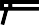 Once the engine is started, bring back the engine IMMEDIATELY to MINIMUM speed.Disconnect the connection cables of the battery.BATTERY WITHOUT MAINTENANCE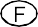 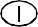 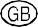 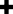 Connect the cable + (positive) to the pole +(positive) of the battery (after having taken away the protection), by properly tightening the clamp.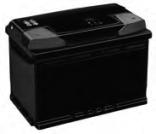 Check the state of the battery from the colour of the warning light which is in the upper part.Green colour: battery OKBlack colour: battery to be rechargedWhite colour: battery to be replacedDO NOT OPEN THE BATTERY.ENGINES WITH ACCELERATOR LEVERConnect with the right cable the battery clips and the machine taps respecting the polarities (+) and (-).Operate the accelerator lever bringing the engine to MAXIMUM speed.Start the engine.ENGINE WITHOUT ACCELERATOR LEVERConnect with the right cable the battery clips and the machine taps respecting the polarities (+) and (-).MACHINE WITH THERMIC PROTECTIONIf the thermic protection is released, disconnect the cable from the machine.Reset the thermic protection pressing the central pole.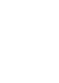 PRESS TO RESETThen connect again the cable with the machine.In case the thermic protection should still intervene, check the battery.If the trouble persists, please turn to your Service Station.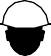 ☞ It is strictly forbidden to connect the group to the public mains a/o to another source of electric power.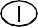 ☞ N.B.: if the warning light does not flash, check the accelerator which must bebat itsmaximum, or the fuse of the relevant socket. (single-phase) or the thermoprotection.Using several sockets at tha same time, the maximum power possible is that indicated on the data plate.To draw power simultaneously in the TS welder version see page M52.☞ At the beginning of every work, check the electric parameters and/or the controls placed on the front.Make sure the unit is properly grounded (12) (where it is assembled).- See page M20, 21, 22, 25, 26, 27 -.Move the accelerator lever (16) and reach the engine maximum speed, except for the engines with constant rpm; the voltmeter (N) (where it is assembled) shows the single-phase voltage whether three or single-phase current has to be drawn.*N.B.: with electronic tens. regul. RVT ±1%Connect up the machine, using proper plugs and cables in good condition to the AC socket (15) to draw single or three-phase power, or, by cables with adeguate section, to the terminal board, placed inside the derivation box (Q3).The max. continuous power of the generating set or theload current must not be exceeded.MACHINE WITH THERMOPROTECTIONIf you overload the genset the thermoprotection will automatically switch off.lf the thermoprotection is released, disconnect all the connected loads.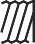 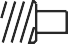 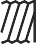 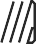 CLOSED	OPEN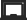 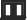 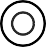 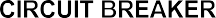 Reset the thermoprotection pressing the central pole.When reset, connect the loads again.In case the protection should act furtherly, check: the connections, the wires or others, and if necessary call the Assistance Service.AvoId to hold the central pole	of	the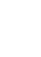 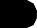 PRESS TO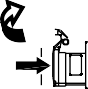 RESET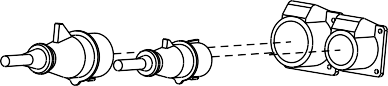 thermoprotection pressed for a long time.The warning light (L), located near the current socket, lights up when the unit can supply alternated current, on condition that the engine is at the maximum rpm.Otherwise, in case of trouble, it will not click,damaging the generating set.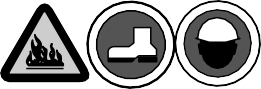 TS ... PL VERSIONStart the machine and wait for the end of the preheating time imposed by the EP1, EP2, EP5 engine protection device. - See pages M39... - Press the „generation possibility“ push button (B5) placed on the font side of machine.The voltmeter will show the auxiliary voltage which, for machines at 1500/1800 RPM, must. be approx.230V ± 10% and for machines at 3000/3600 RPM (engine idling) must. be approx. 180V ± 10%.Push upwards the lever of magnetothermic switch reffering to the socket from which load is to be drawn.MACHINE WITHOUT PROTECTIVE DEVICEIn case machine is not equipped wìth protective device of indirect contacts, by means of automatic breaking of supply, it is necessary to put between the load and the generatíon a differential swítch or a similar equipment capable, in any case, to observe the regulations in force CEI 64/8 (and/or successi- ve) Part 4 Par. 4.13.1 and harmonzed by directive Nr. 72/23/EEC.UNIT FITTED WITH GROUND FAULT INTERRUPTER SWITCH (GFI)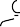 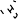 Turn on the GFI safety-switch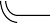 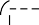 (D) by pushing it upwards.The GFI is a safety device which protects the circuit in the event of a malfunction. In this case the switch disconnects the three and single-phase circuit when in any part of the electric connections a current leakage of more than 30 mA occurs.UNIT FITTED WITH THERMAL MAGNETIC BREAKERUNIT FITTED WITH GFI SWITCH THERMAL MAGNETIC BREAKER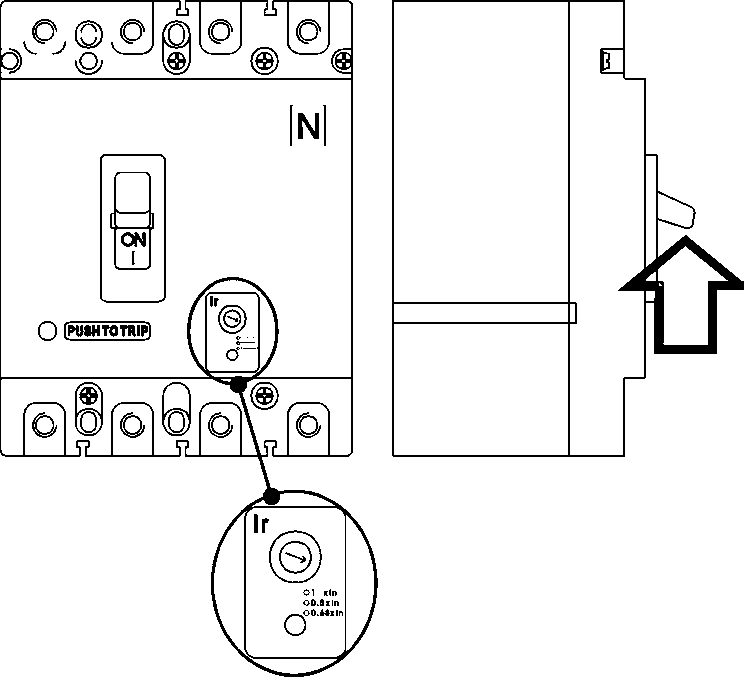 This switch includes the characteristics of both types of breakers (N2).UNIT WITH VOLTMETRIC COMMUTATOR (ONLY FOR GENERATING SET)☞ WARNING: the possible single-phase loads	must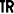 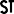 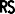 be correctly divided in the three phases, in order to avoid any possible voltage fall on one phase that results excessively loaded.Check the voltages on the various phases with the switch located on the front (H2) and check, reading on the voltmeter (N) about the same voltage value☞ N.B.: in case of overload, it is possible that the engine lowers its speed and the voltageis reduced remarkably. In this case, it is necessary to reduce immediately the load.Turn on the thermal magnetic breaker (Z2) by pushing it to the ON position.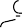 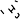 The thermal-magnetic breakerprotects the circuìt in the event of a malfunction. In this case the switch disconnects the three and single-phase circuit when in any part of the electric connections a short circuit or a current absorption occurs above the data specified on the label of the unit.In the model with setting DO NOT INTERVENE on the setting itself. To modify it, please contact our Technical Assistance Service.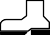 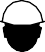 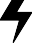 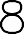 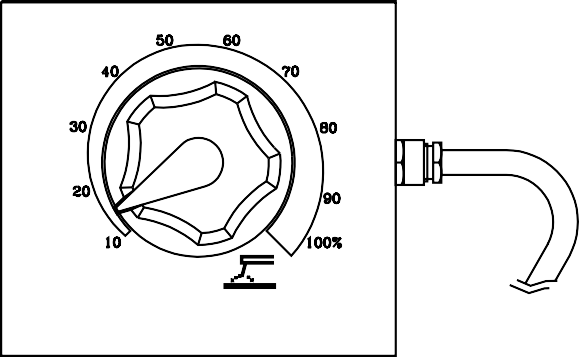 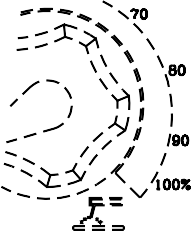 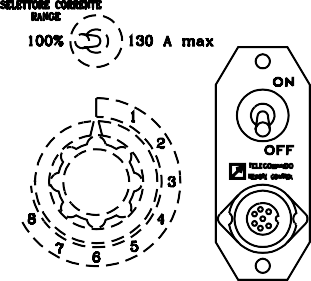 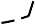 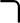 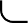 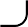 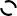 PUSH AND SCREW TIGHTThe remote control device for regulating the welding current is connected to the front panel by means of a multipole connector.To regulate the current from the TC2 / TC2/50, move the switch (7), located above the multipole connector (8), to "ON" position.Position welding current adjusting (T) knob at the necessary current value for the diameter and type of electrode.See page M51 -PROBLEMNo welding current but auxiliary output is OKWeld poorlyIntermittently welds poorlyNo welding output and no auxiliary power outputPOSSIBLE CAUSEDefective diode bridgeProblem with welding current control (PCB)Defective diode bridgeProblem with welding current control (PCB)1) Bad connections to welding current PCBShort circuit in wiringDefective condenserDefective statorShort circuited diode bridgeWHAT TO DOCheck the diodes of the bridgeIs the remote control switch in the internal position?Check the diodes and SCR’s of the bridge.Check the transformer which supplies power to the welding control PCB. If it is OK replace the PCBCheck the open circuit welding voltage.If it is OK the diode bridge is OK. If it is 1/3 or 2/3 of the nominal value check the diodes or the SCR’s.If the diode bridge is OK replace the PCB.1) Check that the pins of the green connectors are clean and making good contact.Check that shunt connections are tight.Check the wiring inside the welder for a short circuit between cables or to ground.If the wiring is OK, short circuit the condenser to be sure that it is discharged, disconnect all wires from condenser and, using an ohmmeter, check that the condenser is not short circuited.If the condenser box is OK, disconnect all leads from the stator except for those going to the condenser box and check the output from the alternator.If there is no output from the welding winding and the auxiliary winding, replace the stator.If there is output from all windings reconnect the diode bridge and check if there is welding current. If not the diode bridge is defective. If there is welding current connect the auxiliary power leads one at a time until there is no output; at this point, the short circuit is in that line.only for models with electronic control of welding current.© MOSA1.0-11/99SYMBOLS AND SAFETY PRECAUTIONSGE_, MS_, TS_M 2© MOSA1.1-04/03SYMBOLS AND SAFETY PRECAUTIONSGE_, MS_, TS_M 2-1© MOSA1.0-06/00INSTALLATION AND ADVICE BEFORE USEGE_, MS_, TS_M 2-5ENGINEStop engine when fuelingCHECKING BOARDDo not touch electric devices if you are barefoot or with wet clothes.ENGINEDo not smoke, avoid flames, sparks or electric tools when fueling.CHECKING BOARDDo not touch electric devices if you are barefoot or with wet clothes.ENGINEUnscrew the cap slowly to let out the fuel vapours.CHECKING BOARDAlways keep off leaning surfaces during work operationsENGINESlowly unscrew the cooling liquid tap if the liquid must be topped up.CHECKING BOARDAlways keep off leaning surfaces during work operationsENGINEThe vapor and the heated cooling liquid under pressure can burn face, eyes, skin.CHECKING BOARDStatic electricity can demage the parts on the circuit.ENGINEDo not fill tank completely.CHECKING BOARDStatic electricity can demage the parts on the circuit.ENGINEWipe up spilled fuel before starting engine.CHECKING BOARDAn electric shock can killENGINEShut off fuel of tank when moving machine (where it is assembled).CHECKING BOARDAn electric shock can killENGINEAvoid spilling fuel on hot engine.CHECKING BOARDENGINESparks may cause the explosion of battery vapoursCHECKING BOARDSkin contactWash with water and soapEyes contactIrrigate with plenty of water, if the irritation persists contact a specialistIngestionDo not induce vomit as to avoid the intake of vomit into the lungs, send for a doctorSuction of liquids fromlungsIf you suppose that vomit has entered the lungs (as in case of spontaneous vomit) take thesubject to the hospital with the utmost urgencyInhalationIn case of exposure to high concentration of vapours take immediately to a non polluted zonethe person involvedEXTINCTION MEANSEXTINCTION MEANSAppropriatedCarbonate anhydride (or carbon dioxyde) powder, foam, nebulized waterNot to be usedAvoid the use of water jetsOther indicationsCover eventual shedding not on fire with foam or sand, use water jets to cool off thesurfaces close to the fireParticular protectionWear an autorespiratory mask when heavy smoke is presentUseful warningsAvoid, by appropriate means to have oil sprays over metallic hot surfaces or over electric contacts (switches,plugs,etc.). In case of oil sprinkling from pressure circuits, keep in mind that the inflamability point is very low.© MOSA1.0-03/00PRECAUTION (ENGINE DRIVEN WELDER)GE_, MS_, TS_M 2-5-1© MOSA1.0-01/01TRANSPORT AND DISPLACEMENTS COVERED UNITSGE_, MS_, TS_M 4-1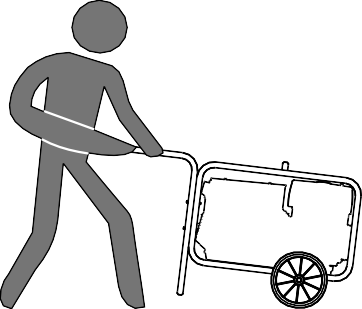 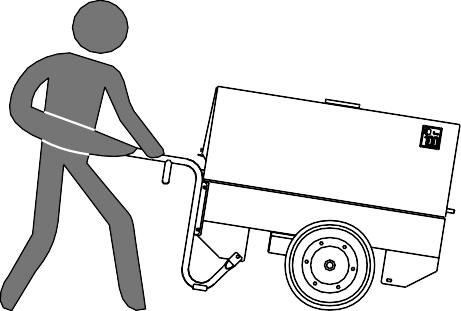 Weight max. per person: 35 kg Total max. weight; 140 kg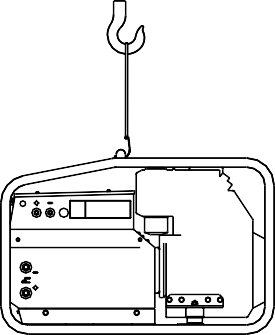 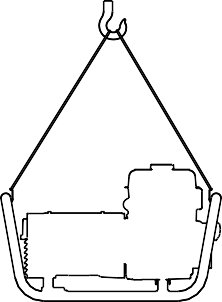 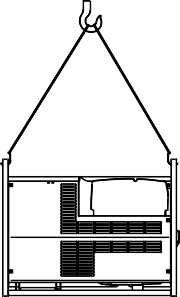 © MOSA1.1-01/04ASSEMBLYCTM 6/6UK CTM 6/2 CTM 200PB1 PB2 PB3M 6GE 7000 BS/GSGE 6000 DS/GSGE 6000 DES/GSGE 7500 BS/GSGE 6500 DS/GSGE 6500 DES/GSCTM 200 CTM 6/2 CTM 6/6UKCTM 200 CTM 6/2 CTM 6/6UKC A BC A B145 mm310 mm400 mm205 mm400 mm400 mm© MOSAREV.1-09/06SETTING-UP THE UNIT (GASOLINE ENGINES)GE_, MS_, TS_M 25 © MOSAREV.0-06/99STARTING THE ENGINE (GASOLINE ENGINES)GE_, MS_, TS_M 26 © MOSAREV.0-06/99STOPPING THE ENGINE (GASOLINE ENGINE)GE_, MS_, TS_M 27 © MOSA1.0-05/01CONTROLSLEGENDEGE_,MS_,TS_M 30 4A9Hydraulic oil level light Welding socket ( + )B4 B5Exclusion indicating light PTO HI Auxiliary current push button10Welding socket ( - )C2Fuel level light12Earth terminalC3E.A.S. PCB15A.C. socketC6Control unit for generating sets QEA16Accelerator leverDGround fault interrupter ( 30 mA )17Feed pumpD1Engine control unit and economiser EP11948V D.C. socketD2Ammeter22Engine air filterE2Frequency meter23Oil level dipstickFFuse24Engine oil reservoir capF3Stop switch24AHydraulic oil reservoir capF5Warning light, high temperature24BWater filling capF6Arc-Force selector25Fuel prefilterG1Fuel level transmitter26Fuel tank capH2Voltage commutator27MufflerH6Fuel electro pump28Stop controlI248V A.C. socket29Engine protection coverI3Welding scale switch30Engine cooling/alternator fan beltI4Preheating indicator31Oil drain tapI5Y/▲ switch31AHydraulic oil drain tapI6Start Local/Remote selector31BWater drain tapLA.C. output indicator31CExhaust tap for tank fuelL5Emergency button32ButtonL6Choke button33Start buttonMHour counter34Booster socket 12VM1Warning level light34ABooster socket 24VM2Contactor35Battery charge fuseM5Engine control unit EP536Space for remote controlM6CC/CV switch37Remote controlNVoltmeter42Space for E.A.S.N1Battery charge warning light42ASpace for PACN2Thermal-magnetic circuit breaker/Ground fault interrupter47Fuel pumpN5Pre-heat push-button49Electric start socketN6Connector - wire feader54Reset button PTO HIO1Oil pressure warning light/Oil alert55Quick coupling m. PTO HIPWelding arc regulator55AQuick coupling f. PTO HIQ1Starter key56Hydraulic oil filterQ3Derivation box59Battery charger thermal switchQ4Battery charge sockets59AEngine thermal switchQ7Welding selector mode59BAux current thermal switchR3Siren59CSupply thermal switch wire feeder-42VSWelding ammeter59DPre-heater (spark plug) thermal switchS1Battery59ESupply thermal switch oil/water heatherS3Engine control unit EP459FElectropump thermal switchS6Wire feeder supply switch63No load voltage controlS7Plug 230V singlephase66Choke controlTWelding current regulator67AAuxiliary / welding current controlT4Dirty air filter warning light/indicator68Cellulosic electrodes controlT5Earth leakage relay69AVoltmeter relayT7Analogic instrument V/Hz70Warning lightsUCurrent trasformer71Selecting knobU3R.P.M. adjuster72Load commut. push buttonU4Polarity inverter remote control73Starting push buttonU5Relase coil74Operating mode selectorU7Engine control unit EP675Power on warning lightVWelding voltage voltmeter76DisplayV4Polarity inverter control79Wire connection unitV5Oil pressure indicator86SelectorW1Remote control switch86ASetting confirmationW3Selection push button 30 l/1' PTO HI87Fuel valveW5Battery voltmeter88Oil syringeX1Remote control socketA3Insulation monitoringY3Button indicating light 20 l/1' PTO HIA4Button indicating light 30 l/1' PTO HIY5Commutator/switch, serial/parallelB2Engine control unit EP2Z2Thermal-magnetic circuit breakerB3E.A.S. connectorZ3Selection push button 20 l/1' PTO HIZ5Water temperature indicator© MOSA1.0-12/00Comandi ControlsCommandesDE NLBedienelementeTS 200 BS/EL P - GE 6000 BSM 31 © MOSA1.0-04/04USE AS WELDERTSM 34 © MOSA1.0-04/04USE AS WELDERTSM 34.1© MOSA1.0-01/01USE AS AN ENGINE STARTERTS_M 35 TSModelBattery voltageVoltmeter indication(*)Battery voltageVoltmeter indication(*)18012V120V24V235V180 P12V190V18112V120V24V235V181 P12V190V20012V120V24V235V200 P12V190V22212V235V24V235V© MOSAREV.1-09/06USE AS A BATTERY CHARGEGE_, TS_M 36 © MOSA1.0-06/99USE AS A GENERATORGE_, MS_, TS_M 37 Nominal voltageIndicative no-load voltageIndicative no-load voltageNominal voltageasynchronoussynchronous (*)110V±10%±5%230V±10%±5%230V±10%±5%400V±10%±5%© MOSA1.0-06/99USE AS A GENERATORGE_, MS_, TS_M 37.1© MOSA1.1-06/05ACCESSORY USEREMOTE CONTROL TC2 / TC2/50M 38 © MOSA1.0-04/04TROUBLE SHOOTINGTSM 40.1